 Приложение к рабочей программе по учебному предмету «Математика» на уровне основного общего образования на 2020/2021 учебный год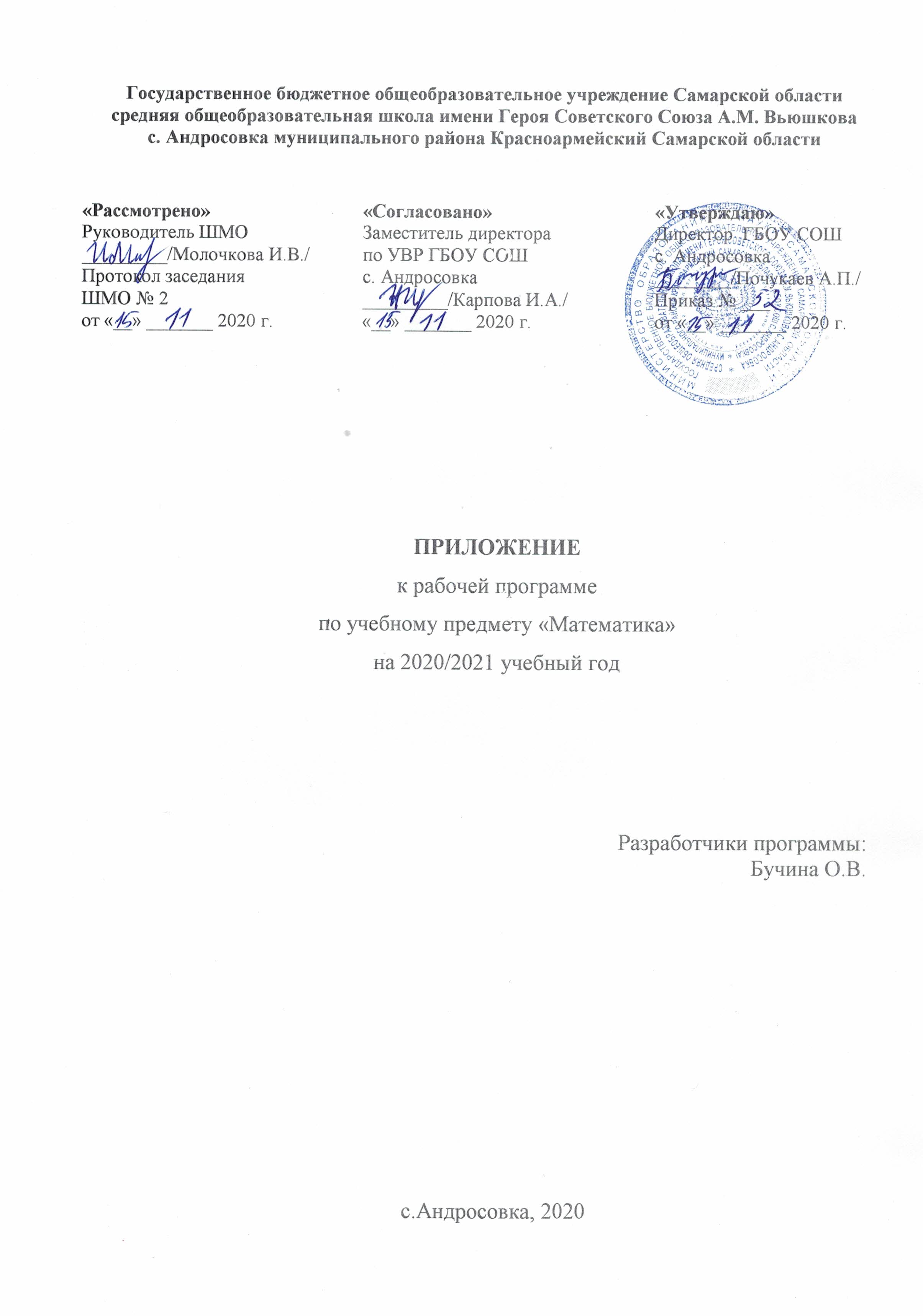 Настоящее приложение разработано на основании «Методических рекомендаций по организации образовательного процесса общеобразовательных организаций на уровне основного общего образования на основе результатов Всероссийских проверочных работ, проведенных в сентябре-октябре 2020 г.» (Письмо Минросвещения России № ВБ - 2141/03 от  19.11.202 г. «О методических рекомендациях»), анализа ВПР по математике учителя математики Бучиной О. В.Настоящее приложение разработано в целях формирования и развития несформированных  умений и видов деятельности, характеризующих достижение планируемых результатов освоения ООП начального общего и/или основного общего образования, выявленных в ходе проведения Всероссийских проверочных работ по данному предмету в сентябре-октябре 2020 г.Календарно-тематическое планированиеКалендарно-тематическое планированиеКалендарно-тематическое планированиеДополнение к КТП№ урока Дата урокаТема урокаКоррекцияпо результатам ВПР5 класс5 класс5 класс5 класс5220 11 2020Свойства сложения и умноженияУмение выполнять арифметические действия с  многозначными числами и числовыми выражениями5323.11.2020Распределительное свойствоУмение выполнять арифметические действия с  многозначными числами и числовыми выражениями5525.11.2020Распределительное свойствоУмение выполнять арифметические действия с  многозначными числами и числовыми выражениями5727.11.2020Задачи на частиУмение решать текстовые задачи5830.11.2020Задачи на частиУмение решать текстовые задачи6002.12.2020Задачи на уравниваниеУмение работать с таблицами, схемами, графиками, диаграммами6407 12. 2020Как обозначаются и сравниваются углыОвладение основами логического и алгоритмического мышления6711.12.2020Ломанные и многоугольникиИспользование начальных математических знаний для описания и объяснения окружающих предметов, процессов, явлений, для  их оценки количественных и пространственных отношений.Календарно-тематическое планированиеКалендарно-тематическое планированиеКалендарно-тематическое планированиеДополнение к КТП№ урока Дата урокаТема урокаКоррекцияпо результатам ВПР8 класс Алгебра8 класс Алгебра8 класс Алгебра8 класс Алгебра401. 12. 2020Повторение теории, решение задачРазвитие умений применять изученные понятия, результаты, методы для решения задач практического характера438.12Какие  уравнения называются квадратнымиОвладение	приёмами решения уравнений, систем уравнений